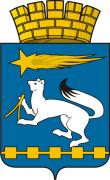 ГЛАВА ГОРОДСКОГО ОКРУГА НИЖНЯЯ САЛДАП О С Т А Н О В Л Е Н И Е09.01.2020   		     					                               № 1г. Нижняя СалдаО проведении конкурса на лучшую организацию работы по охране труда среди организаций, учреждений  и предприятий городского округа Нижняя Салда В соответствии с Трудовым кодексом Российской Федерации, Федеральным законом от 06 октября  2003 года № 131-ФЗ «Об общих принципах организации местного самоуправления в Российской Федерации», Законом Свердловской области от 22 октября 2009 года № 91-ОЗ 
«Об охране труда в Свердловской области», в соответствии с постановлением Правительства Свердловской области от 17.05.2004                  № 368-ПП «Об утверждении Положения об организации государственного управления охраной труда в Свердловской области», Положением о координационной комиссии по охране труда в городском округе Нижняя Салда, утвержденным постановлением главы городского округа Нижняя Салда от 26.09.2019 № 38, в целях обеспечения приоритета жизни и здоровья работников над результатами производственной деятельности, сохранения активной работоспособности жителей городского округа Нижняя Салда ПОСТАНОВЛЯЮ:1. Утвердить  Положение о конкурсе на лучшую организацию работы по охране труда среди организаций, учреждений  и предприятий городского округа Нижняя Салда  (приложение).2. Координационной комиссии по охране труда в городском округе Нижняя Слада  ежегодно проводить конкурс на лучшую организацию работы по охране труда среди организаций, учреждений  и предприятий.3. Контроль за исполнением постановления возложить на первого заместителя главы администрации городского округа Нижняя Слада Гузикова С.Н.Глава городского округа                                                                  Е.В. МатвееваУТВЕРЖДЕНО
постановлением главы городского округа Нижняя Салдаот 09.01.2020 № 1Положение о конкурсе на лучшую организацию работы по охране труда среди организаций, учреждений  и предприятий городского округа Нижняя Салда Глава 1. Общие положенияПоложение о конкурсе на лучшую организацию работы по охране труда в городском округе Нижняя Салда (далее – конкурс) разработано в соответствии с  Трудовым кодексом Российской Федерации, Федеральным законом от 06 октября  2003 года  № 131-ФЗ «Об общих принципах организации местного самоуправления в Российской Федерации», Законом Свердловской области от 22 октября 2009 года № 91-ОЗ 
«Об охране труда в Свердловской области», постановлением Правительства Свердловской области от 17.05.2004 № 368-ПП «Об утверждении Положения об организации государственного управления охраной труда в Свердловской области», Положением о координационной комиссии по охране труда в городском округе Нижняя Салда, утвержденным постановлением главы городского округа Нижняя Салда от 26.09.2019 № 38.Глава 2. Цели конкурса Целью конкурса является привлечение внимания к решению вопросов обеспечения безопасных условий труда на рабочих местах, изучение и распространение передового опыта по внедрению систем управления охраной труда, снижение количества несчастных случаев на производстве и профессиональных заболеваний.Глава 3. Задачи конкурсаЗадачи конкурса:3.1.1. Активизация деятельности работодателей, трудовых коллективов, уполномоченных (доверенных) лиц по охране труда, первичных профсоюзных организаций, иных представительных органов работников по обеспечению прав работников на труд в условиях, отвечающих требованиям профессиональной безопасности и гигиены.3.1.2. Содействие организации профилактических работ, направленных на снижение производственного травматизма и профессиональной заболеваемости.3.1.3. Обобщение положительного опыта в сфере улучшения условий и охраны труда.3.1.4. Организация взаимодействия заинтересованных общественных организаций, профсоюзов, работодателей и их объединений по разработке и реализации политики в области охраны труда.Глава 4. Участники конкурса4.1. В конкурсе могут принимать участие организации независимо от организационно-правовых форм, форм собственности и ведомственной принадлежности.4.2. Обязательными условиями участия организаций в конкурсе являются:4.2.1. Наличие службы охраны труда (специалиста по охране труда).4.2.2. Отсутствие смертельных, групповых и тяжелых несчастных случаев на производстве.4.2.3. Наличие коллективного договора, содержащего мероприятия по охране труда, или соглашения по охране труда.4.2.4. Прохождение обучения по охране труда, проверки знаний требований охраны труда руководителем и специалистами организации.4.2.5. Отсутствие взысканий в виде административного приостановления деятельности вследствие нарушения санитарного законодательства.Глава 5. Порядок организации и проведения конкурса5.1. Организацию и проведение конкурса осуществляет координационная комиссия по охране труда в городском округе Нижняя Салда  (далее - Комиссия).5.2. Комиссия  ежегодно, не позднее 24 января, размещает информацию на официальном сайте администрации городского округа Нижняя Слада и направляет информационные письма о проведении конкурса в организации, учреждения и предприятия городского округа Нижняя Салда.5.3. Организации, желающие принять участие в конкурсе, не позднее 01 апреля, направляют в адрес Комиссии заявки по форме, согласно приложению к настоящему Положению.Глава 6. Порядок подведения итогов конкурса и поощрения победителей конкурса6.1. Подведение итогов конкурса осуществляет Комиссия.6.2. Подведение итогов конкурса осуществляется в срок до 15 апреля. Награждение победителей осуществляется  28 апреля в рамках празднования Всемирного дня охраны труда.6.3. Оценка показателей состояния условий и охраны труда осуществляется Комиссией в баллах в соответствии с таблицей:	6.3. Представленную информацию рекомендуется подтверждать фотоотчетами и документами. За предоставление информационно-печатных материалов начисляются дополнительные баллы от 1 до 10.6.4.  Заявки, представленные после истечения срока или не оформленные надлежащим  образом,  не  рассматриваются,  о  чем  заявитель  уведомляется в течение 5 рабочих дней со дня поступления заявки.6.5.   За    достоверность   представленных    организацией   сведений ответственность несет ее руководитель.6.6. По количеству набранных баллов определяются организации, занявшие 1, 2 и 3 места.6.7. При равном количестве баллов, набранных участниками конкурса решение о победителе конкурса принимается  путем открытого голосования. В случае равенства голосов решающим является голос председательствующего.6.8. В случае если в конкурсе участвовала только одна организация конкурс считается несостоявшимся.6.9. Решение о победителях конкурса оформляется Протоколом Комиссии, в котором указываются победители  конкурса.6.10. Победители конкурса награждается Дипломами и  ценными подарками. 6.11. Информация о победителях конкурса размещается на сайте администрации городского округа Нижняя Слада в течение 15 дней со дня подведения итогов конкурса.Приложение
к Положению
о конкурсе на лучшую организацию
работы по охране труда                        среди организаций, учреждений                 и предприятий городского округа Нижняя Салда
ФОРМА ЗАЯВКАв координационную комиссию по охране труда в городском округе Нижняя Салда             на участие в конкурсе на лучшуюорганизацию работы по охране труда в городском округе Нижняя Салда______________________________________________________________(полное наименование организации)
1. Сокращенное официальное наименование ___________________________________________________________________________2. Юридический адрес ___________________________________________________________________________3. Фактический адрес ___________________________________________________________________________4. Телефон, факс ___________________________________________________________________________5. Адрес электронной почты ___________________________________________________________________________6. Вид деятельности ___________________________________________________________________________7. Показатели состояния условий и охраны труда в организации:
Полноту и достоверность представленных сведений гарантируем. Уведомлены о том, что участники, представившие недостоверные данные, могут быть не допущены к участию в конкурсе или сняты с участия в процессе его проведения.
Руководитель организации ___________/______________________________/                                                       подпись                 (ФИО)"___" __________ 20___ г.
<1> «Федеральный закон от 28 декабря 2013 г. № 426-ФЗ «О специальной оценке условий труда».
<2> Межотраслевые нормативы утверждены «Постановлением Министерства труда и социального развития Российской Федерации от 22 января 2001 г. № 10 «Об утверждении Межотраслевых нормативов численности работников службы охраны труда в организациях».
<3> Постановление Исполнительного комитета Федерации независимых профсоюзов России «от 18 октября 2006 г. № 4-3 «О Типовом положении об уполномоченном (доверенном) лице по охране труда профессионального союза».
<4> Программа производственного контроля утверждена Постановлением Министерства здравоохранения Российской Федерации, «Главного государственного санитарного врача Российской Федерации от 13 июля 2001 г. № 18 «О введении в действие санитарных правил-СП1.1.1058-01».
<5> Национальный календарь прививок утвержден «Приказом Минздрава России                      от 21 марта 2014 г. № 125н «Об утверждении национального календаря профилактических прививок и календаря профилактических прививок по эпидемическим показаниям».
<6> Баллы не присваиваются, если в предыдущем году было наличие несчастных случаев на производстве и производился расчет коэффициента травматизма.
<7> Баллы не присваиваются, если в предыдущем году были зарегистрированы профессиональные заболевания и производился расчет коэффициента профзаболеваемости.Показатель состояния условий и охраны труда Количество баллов 1. Состояние условий труда 1. Состояние условий труда 1.1. Расход средств на выполнение мероприятий по улучшению условий и охране труда Более 0,2% суммы затрат на производство продукции (работ, услуг) - 10 баллов;0,2% - 5 баллов;менее 0,2% - снимается 10 баллов 1.1.1. Использование финансового обеспечения предупредительных мер по сокращению производственного травматизма и профессиональных заболеваний работников, занятых на работах с вредными и (или) опасными производственными факторами, за счет средств уплаты страховых взносов в региональные отделения Фонда социального страхования Российской Федерации 100% - 10 баллов;отсутствие - 0 баллов 1.2. Количество выполненных мероприятий по охране труда, предусмотренных коллективным договором (соглашением)Выполнение всех предусмотренных коллективным договором (соглашением) мероприятий по охране труда - 10 баллов 1.3. Количество рабочих мест, на которых проведена специальная оценка условий труда 100% - 10 баллов;от 0 до 99% - 0 баллов 1.5. Количество работников, обеспеченных сертифицированными средствами индивидуальной защиты в соответствии с установленными типовыми нормами 100% - 10 баллов;менее 100% - 0 баллов 2. Система управления охраной труда 2. Система управления охраной труда 2.1. Наличие службы охраны труда в соответствии с межотраслевыми нормативами численности работников службы охраны труда Соответствует - 10 баллов;не полностью соответствует - 5 баллов;отсутствует - 0 баллов 2.2. Наличие кабинета или уголка по охране труда в соответствии с численностью работников 5 баллов;отсутствие - 0 баллов 2.3. Наличие комитета (комиссии) по охране труда в соответствии со ст. 218 Трудового кодекса Российской Федерации 5 баллов;отсутствие - 0 баллов 2.4. Количество работников организации, прошедших обучение по охране труда и проверку знания требований охраны труда (с выдачей удостоверений)Удостоверения (без истекшего срока) имеют 100% работников организации - 10 баллов 2.5. Наличие уполномоченных (доверенных) лиц по охране труда профсоюза или трудового коллектива 1 и более - 10 баллов 2.6. Количество выполненных мероприятий, предусмотренных программой производственного контроля 100% - 10 баллов;менее 100% - 0 баллов 2.7. Охват работников вакцинацией против гриппа Более 45% - 15 баллов;менее 45% - 0 баллов 2.8. Охват работников ежегодным флюорографическим осмотром 100% - 10 баллов;менее 100% - 0 баллов 2.9. Наличие программы (плана мероприятий, политики, стратегии) по вопросам ВИЧ/СПИДа на рабочих местах, иных локальных актов организации, свидетельствующих о проводимой в указанной сфере работе Наличие - 10 баллов,отсутствие - 0 баллов 3. Состояние травматизма и профессиональной заболеваемости 3. Состояние травматизма и профессиональной заболеваемости 3.1. Наличие несчастных случаев на производстве Отсутствие несчастных случаев на производстве в текущем и предшествующем году - 20 баллов 3.2. Снижение коэффициента частоты травматизма (далее - Кч) в сравнении с предыдущим годом 10 баллов 3.3. Увеличение Кч в сравнении с предыдущим годом Снимается 10 баллов 3.4. Снижение коэффициента тяжести травматизма (далее - Кт) в сравнении с предыдущим годом 10 баллов 3.5. Увеличение Кт в сравнении с предыдущим годом Снимается 10 баллов 3.6. Наличие пожаров и аварий Отсутствие пожаров, аварий - 10 баллов; за каждый случай снимается 10 баллов 3.7. Количество выявленных в результате проверок нарушений по условиям и охране труда, проведенных в текущем году органами государственного надзора и контроля Отсутствие - 10 баллов;до 10 нарушений - 5 баллов;более 10 нарушений - снимается 10 баллов 3.8. Наличие профессиональных заболеваний Отсутствие профессиональных заболеваний на производстве в текущем и предшествующем году - 20 баллов 3.8.1. Снижение коэффициента частоты профзаболеваний (далее - Кп) в сравнении с предыдущим годом 10 баллов 3.8.2. Увеличение Кп в сравнении с предыдущим годом Снимается 10 баллов 3.9. Количество работников, прошедших периодические медицинские осмотры  (диспансеризацию)100% - 10 баллов;70-99% - баллы не присваиваются;менее 70% - снимается 10 баллов 3.10. Количество работников, сдавших нормы ГТО80-100% - 20 баллов;50-89% - 10 балловменее 50% - 0 баллов Показатель состояния условий и охраны труда Значение(по итогам предшествующего года) Количество баллов (заполняется комиссией)1 2 3 1. Состояние условий труда 1. Состояние условий труда 1. Состояние условий труда 1.1. Расход средств на выполнение мероприятий по улучшению условий и охраны труда (указывается в процентах от суммы затрат на производство продукции (работ, услуг), за исключением государственных унитарных предприятий, государственных и муниципальных учреждений)1.1.1. Использование финансового обеспечения предупредительных мер по сокращению производственного травматизма и профессиональных заболеваний работников, занятых на работах с вредными и (или) опасными производственными факторами, за счет средств Фонда социального страхования Российской Федерации 1.2. Количество выполненных мероприятий по охране труда, предусмотренных коллективным договором (соглашением)(указывается количество выполненных мероприятий и общее количество мероприятий по охране труда, предусмотренных коллективным договором (соглашением)1.3. Количество рабочих мест, на которых проведена специальная оценка условий труда <1>(указывается в процентах от общего числа рабочих мест)1.4. Количество работников, обеспеченных сертифицированными средствами индивидуальной защиты в соответствии с установленными типовыми нормами (указывается в процентах от числа работников, которым положена выдача средств индивидуальной защиты по типовым нормам)2. Система управления охраной труда 2. Система управления охраной труда 2. Система управления охраной труда 2.1. Наличие службы охраны труда в соответствии с межотраслевыми нормативами <2> численности работников службы охраны труда 2.2. Наличие кабинета или уголка по охране труда в соответствии с численностью работников 2.3. Наличие комитета (комиссии) по охране труда в соответствии со статьей 218 Трудового кодекса Российской Федерации 2.4. Количество работников организации, прошедших обучение по охране труда и проверку знания требований охраны труда (указывается в процентах от общего числа работников)2.5. Наличие уполномоченных (доверенных) лиц по охране труда профсоюза или трудового коллектива <3>2.6. Количество выполненных мероприятий, предусмотренных программой производственного контроля <4>(указывается количество выполненных мероприятий в году, предшествующем году проведения конкурса, и общее количество мероприятий, предусмотренных программой производственного контроля на год, предшествующий году проведения конкурса)2.7. Охват работников вакцинацией против гриппа (указывается в процентах от общего числа работников)2.8. Охват работников ежегодным флюорографическим осмотром (указывается в процентах от общего числа работников)2.9. Наличие программы (плана мероприятий, политики, стратегии) по профилактике заболеваний по вопросам ВИЧ/СПИДа на рабочих местах, иных локальных нормативных актов организации, свидетельствующих о проводимой в указанной сфере работе 3. Состояние травматизма и профессиональной заболеваемости 3. Состояние травматизма и профессиональной заболеваемости 3. Состояние травматизма и профессиональной заболеваемости 3.1. Наличие несчастных случаев на производстве <6>3.2. Снижение коэффициента частоты травматизма (далее - Кч) в сравнении с предыдущим годом 3.3. Увеличение Кч в сравнении с предыдущим годом 3.4. Снижение коэффициента тяжести травматизма (далее - Кт) в сравнении с предыдущим годом 3.5. Увеличение Кт в сравнении с предыдущим годом 3.6. Наличие пожаров и аварий (указывается количество пожаров, аварий)3.7. Количество выявленных в результате проверок нарушений по условиям и охране труда, проведенных в текущем году органами государственного надзора и контроля (указывается количество нарушений)3.8. Наличие профессиональных заболеваний <7>3.8.1. Снижение коэффициента частоты профзаболеваний (далее - Кп) в сравнении с предыдущим годом 3.8.2. Увеличение Кп в сравнении с предыдущим годом 3.9. Количество работников, медицинские осмотры (диспансеризацию)(указывается в процентах от числа работников, которые утверждены списком о прохождении профилактических медицинских осмотров)3.10. Количество работников, сдавших нормы ГТО